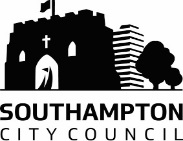 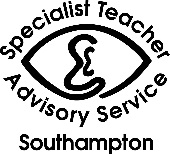 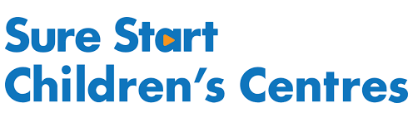 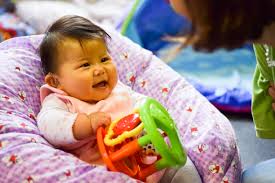 Does your child have a hearing loss?If so, you are invited to our support group for parents/carers.Specialist Teacher Advisors will be present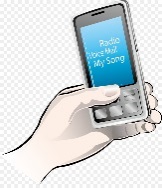 Parents Support Group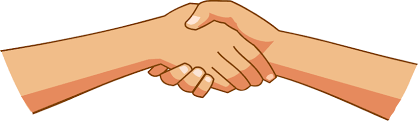              Hearing impairment        Wednesday March 6th 201910 am - 12 noonTownhill Park Sure Start CentreCutbush Lane (Townhill Park Jr School grounds) SO18 2GF                          Thursday March 14th 201910 am – 12 noonPickles Coppice Children’s Centre65 Windermere Ave, Southampton SO16 9QXPlease come along!(preschool children are welcome to attend)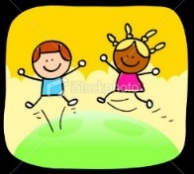 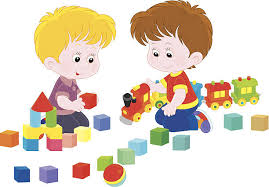 For more information please contact Diana on 07985761983